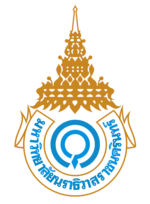 คำขอมีบัตรประจำตัวลูกจ้างชั่วคราว มหาวิทยาลัยนราธิวาสราชนครินทร์ประจำปีงบประมาณ พ.ศ. ................         เขียนที่...................................................................................                                                                     วันที่.................เดือน............................................พ.ศ. ..................ข้าพเจ้า (นาย/นาง/นางสาว)...............................................ชื่อสกุล.............................................................เกิดวันที่...........เดือน........................พ.ศ. ...........อายุ..........ปี  สัญชาติ....................... หมู่โลหิต...............  มีชื่ออยู่ในทะเบียนบ้านเลขที่................ตรอก/ซอย....................................ถนน........................................ตำบล/แขวง..........................................อำเภอ/เขต.....................................จังหวัด..................................รหัสไปรษณีย์......................โทรศัพท์..................................... เลขหมายประจำตัวประชาชนของผู้ยื่นคำขอ                                                                  ที่อยู่ปัจจุบันที่สามารถติดต่อได้ .............................................................................................................................................................ปฏิบัติงานในตำแหน่ง......................................................................... สังกัด..............................................................................มหาวิทยาลัยนราธิวาสราชนครินทร์ กระทรวงการอุดมศึกษา วิทยาศาสตร์ วิจัยและนวัตกรรม                                                         มีความประสงค์ขอมีบัตรประจำตัวลูกจ้างชั่วคราว 		กรณี	    1.  ขอมีบัตรครั้งแรก		          	    2.  ขอมีบัตรใหม่ เนื่องจาก      (    )  บัตรหมดอายุ        (    )  บัตรหายหรือถูกทำลาย		                    หมายเลขของบัตรเดิม ............................................................................................ (ถ้าทราบ)		          	    3.  ขอเปลี่ยนบัตรเนื่องจาก     (    )   เปลี่ยนตำแหน่ง/เลื่อนระดับ/เลื่อนยศ		                    (    )  เปลี่ยนชื่อตัว         (    )   เปลี่ยนชื่อสกุล    (    )  ชำรุด/ อื่นๆ .......................................                                       4.  ได้แนบรูปถ่าย ขนาด 1 นิ้ว 2 รูป (ชุดสูทสีดำ มีสัญลักษณ์ มนร. ฉากสีฟ้า) มาพร้อมกับคำขอนี้                                 แล้ว และ (     )  หลักฐานอื่นๆ (ถ้ามี)ข้าพเจ้าขอรับรองว่าข้อความดังกล่าวข้างต้นเป็นความจริงทุกประการ                                          (ลงชื่อ)   .......................................................... ผู้ยื่นคำขอ                                                      (..........................................................)                                                                                 ตำแหน่ง ..........................................................เฉพาะเจ้าหน้าที่สำเนาบัตรประจำตัวลูกจ้างชั่วคราวเลขที่ ................................................ชื่อ ..........................................................................................................................................ตำแหน่ง..............................................................................ระดับ..........................................วันออกบัตร..................................................บัตรหมดอายุ..............................................................................................  				                      ........................................................      ลายมือชื่อ						        (ผู้ช่วยศาสตราจารย์ ดร.ปรีชา  สะแลแม)หมู่โลหิต .......................	                                              รักษาราชการแทนอธิการบดีมหาวิทยาลัยนราธิวาสราชนครินทร์    ผู้ออกบัตร